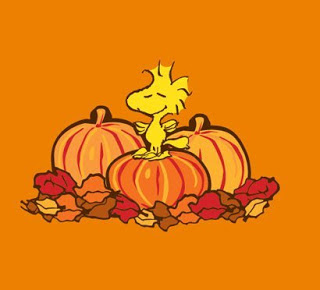 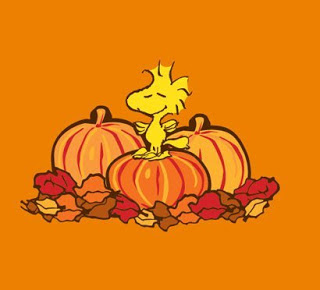                  PRESCHOOL OCTOBER 2019 SNACK SCHEDULE       MONDAY		TUESDAY	    WEDNESDAY	            THURSDAY	      FRIDAYPlease include a Healthy Snack and Drink for 12 Children on each day.  Birthday Snacks can be a Sweet Treat of your choice.   *Please have your child wear Orange or Black for the Halloween Parties. No costumes please. Thank you!Sept.30FOSTER1SIMEON2DYLAN3KAYLEE4MADDIE7BIANCA8WILLIAM9C.C.10DAVI11EMMETT14COLUMBUS DAYEXTENDED ONLY15NAOMI16ARIA17MRS.ERB18EMMERICH21TREVOR22DAVI23OWEN24WILLIAM25C,C,28BIANCA29KAYLEE30MADDIE31Halloween PartyNov. 1Halloween Party